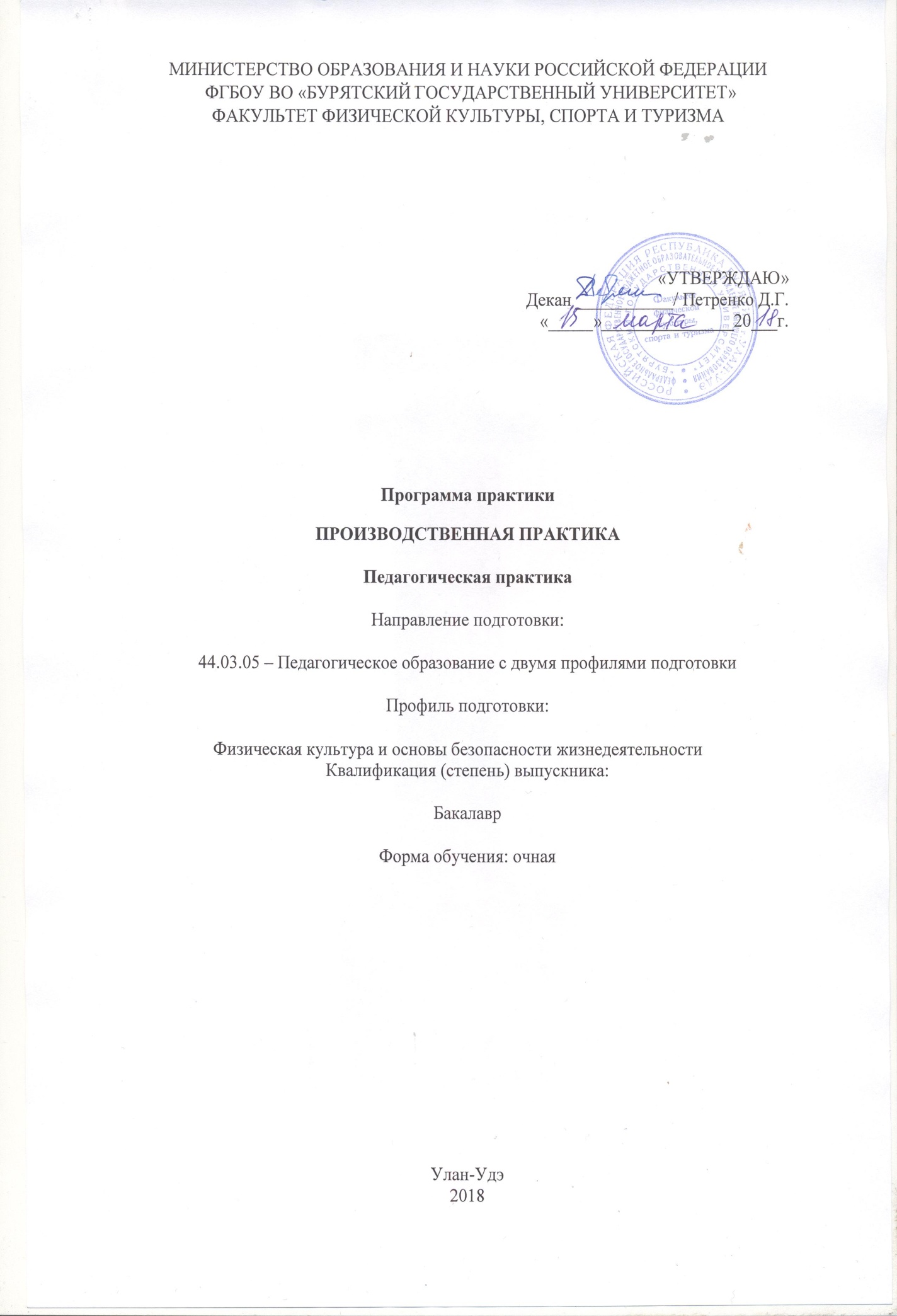 Цели практикиЦели производственной (педагогической) практики (практики по получению профессиональных умений и опыта профессиональной деятельности) состоят в приобретении студентами практических навыков и компетенций в сфере профессиональной деятельности – работа в качестве учителя физической культуры и ОБЖ (основной школы), закреплении, углублении и систематизации полученных в университете теоретических знаний, методических и практических умений и навыков, подборе необходимой информации для выполнения выпускной квалификационной работы.Задачи практикиСформировать основные профессионально-педагогические умения и навыки ворганизации педагогической деятельности в качестве учителя физической культуры, ОБЖ и классного руководителя. Изучить опыт организации, постановку и планирование физкультурно-оздоровительной и спортивно-массовой работы в общеобразовательной школе.Воспитание профессиональных качеств личности учителя математики и физики, владеющего современными (отечественными и зарубежными) технологиями образования и воспитания.Накопление и пополнение в ходе педагогической практики личного методического фонда по учебно-воспитательной работе.Отработка умений вести необходимую документацию, определяемую функциональными обязанностями учителя физической культуры и ОБЖ (классный журнал, планирование и др.).Вид практики, способ и форма проведения практикиПрактика является производственной, имеет дискретную форму, стационарный или выездной способ проведения (в зависимости от места проведения практики).Перечень планируемых результатов обучения при прохождении практики, соотнесенных с планируемыми результатами освоения образовательной программырезультате прохождения данной практики у обучающихся должны быть сформированы элементы следующих компетенций в соответствии с планируемыми результатами освоения основной профессиональной образовательной программы на основе ФГОС по данному направлению подготовки:- способностью осуществлять обучение, воспитание и развитие с учетом социальных, возрастных, психофизических и индивидуальных особенностей, в том числе особых образовательных потребностей обучающихся (ОПК-2);- способностью использовать возможности образовательной среды для достижения личностных, метапредметных и предметных результатов обучения и обеспечения качества учебно-воспитательного процесса средствами преподаваемых учебных предметов (ПК-4);- готовность реализовывать образовательные программы по учебному предмету в соответствии с требованиями образовательных стандартов (ПК-1).Место практики в структуре образовательной программыПроизводственная (педагогическая) практика является обязательным составным элементом ОПОП ВО по направлению подготовки 44.03.05 – Педагогическое образование с двумя профилями (Б2.В.02(П).Содержание практики выступает опорой для освоения содержания дисциплин «Методика обучения физической культуре», «Методика обучения безопасности жизнедеятельности»; для прохождения практики по получению профессиональных умений и опыта профессиональной деятельности, преддипломной практики; для выполнения выпускной квалификационной работы.Место и сроки проведения практикиПроизводственная (педагогическая) практика проводится на базе общеобразовательных Республики Бурятия, а также в ФГБОУ ВО «Бурятский государственный университет».соответствии с ФГОС ВО и учебным планом срок проведения практики составляет - 6 недель (8-й семестр) и 6 недель (9-й семестр).результате прохождения производственной (педагогической) практики у обучающихся должны быть сформированы элементы следующих компетенций в соответствии с планируемыми результатами освоения образовательной программы на основе ФГОС по данному направлению подготовки:Объем и содержание практикиОбщая трудоемкость практики составляет в 8 семестре: 9 зачетных единиц, 324 академических часов, 6 недель; в 9 семестре: 9 зачетных единиц, 324 академических часа, 6 недель.Таблица приведена для одного семестра.Формы отчетности по практикеФормой отчетности по итогам прохождения данной практики является заполнениедневника, составление и защита отчета по практике.Фонд оценочных средств для проведения промежуточной аттестации обучающихся на практикеТиповые контрольные задания или иные материалы, необходимые для оценки знаний, умений и навыков и (или) опыта деятельности, характеризующих этапы формирования компетенций в процессе освоения основной профессиональной образовательной программы:Для оценки знаний, умений и навыков и (или) опыта деятельности, характеризующих этапы формирования компетенций в процессе освоения основной профессиональной образовательной программы в результате прохождения практики необходимы следующие материалы: отзыв-характеристика руководителя практики со стороны предприятия (организации) и ФГБОУ ВО «БГУ», отчет о практике, выполненный в соответствии с рекомендациями, дневник по практике.Полностью оформленный отчет обучающийся сдает на кафедру, одновременно с дневником и отзывом, подписанными непосредственно руководителем практики от базы практики. Организация, реквизиты которой указаны в отчете обучающегося, должна соответствовать данным приказа о направлении на практику.Проверенный отчет по практике, защищается обучающимся на отчетной конференции.При защите отчета обучающемуся могут быть заданы не только вопросы, касающиеся деятельности объекта практики, но и по изученным дисциплинам, в соответствии с учебным планом.Обучающийся, не выполнивший программу практики, получивший отрицательный отзыв о работе или неудовлетворительную оценку при защите отчета, направляется на практику повторно в свободное от учебы время или отчисляется из Университета.Непредставление обучающимися отчетов в установленные сроки следует рассматривать как нарушение дисциплины и невыполнение учебного плана. К таким обучающимся могут быть применены меры взыскания - не допуск к сессии или к посещению занятий до сдачи и защиты отчета и т.д.Методические материалы, определяющие процедуры оценивания знаний, умений, навыков и (или) опыта деятельности, характеризующих этапы формирования компетенций:Прохождение практики осуществляется в соответствии с учебным планом и утвержденной программой практики, и завершается составлением отчета о практике и его защитой.В ходе практики обучающиеся осуществляют следующие виды деятельности:осуществляют сбор, обработку, анализ и систематизацию информации в области разработки информационных систем;изучают основные программные продукты, необходимые для формирования базовых знаний в области автоматизации процессов.В качестве индивидуального задания обучающемуся выдается отдельный вариант, содержащий задания для изучения всех разделов практики с использованием конкретного программного продукта.Форма оценки практики - дифференцированный зачет.Оценка за практику выставляется по пятибалльной системе (при этом принимается во внимание отзыв руководителя практики, правильность выполнения отчета в соответствии с требованиями настоящей программы):«Отлично» - программа практики выполнена в полном объеме, сформулированы выводы и рекомендации по усовершенствованию деятельности базы прохождения практики, приложены копии соответствующих документов;«Хорошо» - выполнена большая часть программы практики: раскрыты отдельные вопросы предлагаемого плана отчета, сделаны выводы и рекомендации по улучшению деятельности объекта практики, приложены копии соответствующих документов;«Удовлетворительно» - программа практики выполнена не полностью: рассмотрены отдельные вопросы плана отчета, сделаны отдельные выводы относительно деятельности объекта прохождения практики, не приложены соответствующие копии документов;«Неудовлетворительно» — программа практики не выполнена, обучающийся получил отрицательный отзыв по месту прохождения практики.Оценка за практику приравнивается к оценкам теоретического обучения и учитывается при подведении итогов общей успеваемости обучающихся. Результаты защиты отчета по практике проставляются в ведомости и зачетной книжке обучающегося.Зачет может проводиться с учетом балльно-рейтинговой системы оценки (по выбору преподавателя) - Модульно-рейтинговая карта оценивания компетенций: для получения оценки «удовлетворительно» обучающийся должен набрать от 60 до 79 баллов, для получения оценки «хорошо» - от 80 до 89 баллов, для получения оценки «отлично» - от 90 до 100 баллов.Перечень учебной литературы и ресурсов сети "Интернет", необходимых для проведения практики:а) основная литература:    1. Лях, В.И. Комплексная программа физического воспитания учащихся: программы общеобразовательных учреждений 1-11 классы для учителей общеобразовательных учреждений / В.И. Лях, А.А. Зданевич. - 9-е изд. - М.: Просвещение, 2012 .- 127с.	 2.  Гараева, Е., Гладких, В., Мазина, О., Султанова, Т. Педагогическая практика бакалавра профессионального обучения [Электронный ресурс]: учебное пособие. - Оренбург, Издатель: ОГУ, 2013.-166 с. (ЭБС). 	  3. Инновационные образовательные технологии творческого развития студентов. Педагогическая практика [Электронный ресурс]: учебное пособие.–Тамбов: Издательство ФГБОУ ВПО «ТГТУ», 2013.– 8 с. (ЭБС).         4.  Подливаев, А.Г. Организационно-методическое обеспечение педагогической практики студентов ФФК в школе [Текст]: Учебно-методическое пособие для студентов ФФК/ А.Г. Поливаев, С.А. Баранова, В.В. Балуков. – Ишим: изд-во ИГПИ. – 2009. – 87 с.	 5.     Корнева, Л.В. Психологические основы педагогической практики [Электронный ресурс] : учебное пособие / Л.В. Корнева. - М. : Гуманитарный издательский центр ВЛАДОС, 2006. - 159 с.(ЭБС).	6.      Вангородский С.Н., Кузнецов М.И., Латчук В.Н. и др. Учебник: Основы безопасности жизнедеятельности. 8 класс. М.: Дрофа, 2014. 224 с. 	7.    Виноградова Н.В., Смирнов Д.В., Сидоренко Л.В., Таранин А.Б. Учебник: Основы безопасности жизнедеятельности. 7 – 9 класс. ИЦ «Вентана-Граф», 2013. 272 с.	  б) дополнительная литература:      	1.  Лях, В. И. Физическая культура: 5-9 классы: тестовый контроль [Текст]: пособие для учителя / В. И. Лях. - М. : Просвещение, 2007. 144 с.		2.  Журнал «Основы безопасности жизнедеятельности».	   3.  Физическая культура в школе: научно-методический журнал. -2012-2013 г.№№1-12.	    4. Зеновский, Е. В. Учебно-исследовательская работа студентов по теории и методике физического воспитания и спорта [Текст]: учеб. пособие для студентов / Е. В. Зенов- ский. Сыктывкар : Сыктывкарский ун-т., 1998. 68 с.Перечень информационных технологий, используемых при проведении практики, включая перечень программного обеспечения и информационных справочных систем (при необходимости)	В процессе организации педагогической практики используются: технические средства (компьютерная техника, smart-доски и средства связи и др.) Инструментами ИТ выступают различные виды программных продуктов: текстовые процессоры, издательские системы, электронные таблицы, системы управления базами данных, электронные календари, информационные системы функционального назначения, компьютерные учебники (уроки), программы-тренажеры, тестовые оболочки, информационно-справочные (энциклопедии), демонстрационные (слайд - или видеофильмы). Для проведения занятий и организации самостоятельной работы студентов необходимо следующее  программное обеспечение. Операционная система:- Windows (7 и выше)Браузер:- Internet Explorer / OperaПрограммныеприложения:- MicrosoftOfficeWordforWindows- Microsoft Office Power Point- Microsoft Office ExcelПри проведении практики обучающиеся используют следующие информационные технологии:Сети (телефонные и компьютерные)Терминалы (персональный компьютер, телефон, телевизор) Услуги (электронная почта, поисковая система) Программное обеспечение:Пользовательские (по выбору организации) Например,Windows  XP, Windows  Vista, Windows 7, Windows 8, Windows 10.Интернет-приложения (по выбору организации) Например,Internet Explorer Почта Windows Outlook Express Outlook Web AccessОсновные компоненты WindowsMicrosoft Messenger for MacNetMeetingMSN Internet AccessMSN ExplorerMicrosoft SilverlightSkypeОфисные приложения Microsoft Officeосновные — Word, Excel, Outlook, PowerPoint, OneNote.дополнительные — Access, InfoPath, Publisher, FrontPage, Groove, SharePoint Designer, Visio, Picture Manager, Photo Editor or PhotoDraw, Project, Communicator, Assistantдля Mac OS — Word, Excel, Outlook, PowerPoint, Entourageне поддерживаемые — Binder, Schedule Plus, Mail, Outlook Express Microsoft WorksАнтивирусы (по выбору организации)Например,Windows DefenderMicrosoft Forefront Security for Exchange Microsoft Forefront Security for SharePoint Информационные технологии, используемые при проведении практики, должны быть достаточными для достижения целей практики. Обучающимся должна быть обеспечена возможность доступа к информации, необходимой для выполнения индивидуального задания по практике и написанию отчета.Организации, учреждения и предприятия, а также учебно-научные подразделения ФГБОУ ВО «БГУ» должны обеспечить рабочее место обучающегося компьютерным оборудованием в объемах, достаточных для достижения целей практики.Описание  материально-технической  базы,  необходимой для проведенияпрактики Материально-техническое обеспечение практики должно быть достаточным для достижения целей практики и должно соответствовать действующим санитарным и противопожарным нормам, а также требованиям техники безопасности при проведении учебных и научно-производственных работ.Обучающимся должна быть обеспечена возможность доступа к информации, необходимой для выполнения задания по практике и написанию отчета.Организации, учреждения и предприятия, а также учебно-научные подразделения ФГБОУ ВО «БГУ» должны обеспечить рабочее место обучающегося компьютерным оборудованием в объемах, достаточных для достижения целей практики.Для проведения практики ФГБОУ ВО «БГУ» предоставляет все необходимое материально-техническое обеспечение.Программа составлена в соответствии с требованиями ФГОС ВО.Автор: канд.пед.наук Дагбаев Батор ВладимировичПрограмма одобрена на заседании кафедры от 15 марта 2018 года, протокол №7.№№№Планируемые результаты (конкретизированные цели)Планируемые результаты (конкретизированные цели)Планируемые результаты (конкретизированные цели)Планируемые результаты (конкретизированные цели)№№№ЗнатьУметьВладетьВладеть1.1.1.ПК-1Готовреализовыватьобразовательныепрограммы по предметам всоответствии с требованиямиобразовательныхстандартовПК-1Готовреализовыватьобразовательныепрограммы по предметам всоответствии с требованиямиобразовательныхстандартовПК-1Готовреализовыватьобразовательныепрограммы по предметам всоответствии с требованиямиобразовательныхстандартов3.1. Основныедокументы и этапыпланирования учебно-воспитательнойработы по физическойкультуре в  общеобразовательныхшколах.3.2. Организациюпланированияобразовательной,воспитательной иразвивающей работыпо физической культуре в образовательнойшколе.3.4.Способы и приемысамоанализа своей   педагогическойдеятельности, а такжекоррекции своегоповедения в зависимости от конкретной ситуации.нормативныедокументы итребования,регламентирующиедеятельностьучебного заведения.3.5.Санитарно-гигиеническиетребования к занятиям, правилаобеспечениябезопасности ипрофилактикитравматизма3.6.Виды и формыпланирования и учетаучебно-воспитательной,физкультурно-оздоровительнойи спортивно-массовойработы.3.7.Спецификуучебного материала иметодикипедагогическихвоздействий для каждой возрастнойгруппы учащихся;З.8.Особенностифункционированияорганизма при выполненииразличных видовфизическихупражнений.3.9.Методы иорганизациюкомплексногоконтроля в учебно-воспитательнойдеятельности.3.10.ВопросыМатериально-технического обеспечения учебногопроцесса на урокахфизической культуры.У.1.Оформлятьдокументацию учителяфизической культуры в образовательной школе.У.2. Осуществлятьсамоанализ и самооценкурезультатов собственной деятельности.У.З.Руководствуясьосновными  принципамиучебного процессаподбирать и применятьсредства, методы,адекватные оставленным задачам при самостоятельномпроведении уроков по физической культуре.У.4.ИспользоватьГосударственно-установочныенормативные документы,относящиеся кпрофессиональнойдеятельности.У. 5.Планироватьосновные разделы работыпо учебному предмету«Физическая культура» на учебный год, четверть(семестр), занятие, вестиучетную документацию.У.6. Осуществлятьсамоанализ и самооценкурезультатов собственной деятельности.У.7.Ориентироваться вметодической литературе,квалифицированно решатьпедагогические задачи,эффективно применятьпредлагаемые формы иприемы работы в практическойдеятельности.У.8. Самостоятельноорганизовывать ипроводить уроки с учениками разного возраста и пола, уровняфизического развития ифизическойподготовленности,физкультурно-оздоровительныезанятияв режиме учебного ипродленного дня,спортивные соревнования,физкультурныепраздники, дни здоровья идр.В.1. Умениемопределять цели,задачи физическойкультуры как факторагармоничногоразвития личности,укрепления здоровья.В.2.Умениемнавыками работы с компьютером каксредством управления информацией.В.З.Терминологией в области физической культуры.В.4. Способностьюработать синформацией вглобальныхкомпьютерных сетях.В.5.Технологиямиобученияфизическимиупражнениям.В.б. Методамиорганизациидеятельностиучеников на занятияхВ.7.Методамиконтроля идозирования нагрузокс учетом возрастных иполовыхособенностейучащихся в условияхконкретного учебногозанятия.В.1. Умениемопределять цели,задачи физическойкультуры как факторагармоничногоразвития личности,укрепления здоровья.В.2.Умениемнавыками работы с компьютером каксредством управления информацией.В.З.Терминологией в области физической культуры.В.4. Способностьюработать синформацией вглобальныхкомпьютерных сетях.В.5.Технологиямиобученияфизическимиупражнениям.В.б. Методамиорганизациидеятельностиучеников на занятияхВ.7.Методамиконтроля идозирования нагрузокс учетом возрастных иполовыхособенностейучащихся в условияхконкретного учебногозанятия.ПК-1Готовреализовыватьобразовательныепрограммы по предметам всоответствии с требованиямиобразовательныхстандартовПК-1Готовреализовыватьобразовательныепрограммы по предметам всоответствии с требованиямиобразовательныхстандартовПК-1Готовреализовыватьобразовательныепрограммы по предметам всоответствии с требованиямиобразовательныхстандартов3.1. Основныедокументы и этапыпланирования учебно-воспитательнойработы по физическойкультуре в  общеобразовательныхшколах.3.2. Организациюпланированияобразовательной,воспитательной иразвивающей работыпо физической культуре в образовательнойшколе.3.4.Способы и приемысамоанализа своей   педагогическойдеятельности, а такжекоррекции своегоповедения в зависимости от конкретной ситуации.нормативныедокументы итребования,регламентирующиедеятельностьучебного заведения.3.5.Санитарно-гигиеническиетребования к занятиям, правилаобеспечениябезопасности ипрофилактикитравматизма3.6.Виды и формыпланирования и учетаучебно-воспитательной,физкультурно-оздоровительнойи спортивно-массовойработы.3.7.Спецификуучебного материала иметодикипедагогическихвоздействий для каждой возрастнойгруппы учащихся;З.8.Особенностифункционированияорганизма при выполненииразличных видовфизическихупражнений.3.9.Методы иорганизациюкомплексногоконтроля в учебно-воспитательнойдеятельности.3.10.ВопросыМатериально-технического обеспечения учебногопроцесса на урокахфизической культуры.У.1.Оформлятьдокументацию учителяфизической культуры в образовательной школе.У.2. Осуществлятьсамоанализ и самооценкурезультатов собственной деятельности.У.З.Руководствуясьосновными  принципамиучебного процессаподбирать и применятьсредства, методы,адекватные оставленным задачам при самостоятельномпроведении уроков по физической культуре.У.4.ИспользоватьГосударственно-установочныенормативные документы,относящиеся кпрофессиональнойдеятельности.У. 5.Планироватьосновные разделы работыпо учебному предмету«Физическая культура» на учебный год, четверть(семестр), занятие, вестиучетную документацию.У.6. Осуществлятьсамоанализ и самооценкурезультатов собственной деятельности.У.7.Ориентироваться вметодической литературе,квалифицированно решатьпедагогические задачи,эффективно применятьпредлагаемые формы иприемы работы в практическойдеятельности.У.8. Самостоятельноорганизовывать ипроводить уроки с учениками разного возраста и пола, уровняфизического развития ифизическойподготовленности,физкультурно-оздоровительныезанятияв режиме учебного ипродленного дня,спортивные соревнования,физкультурныепраздники, дни здоровья идр.В.1. Умениемопределять цели,задачи физическойкультуры как факторагармоничногоразвития личности,укрепления здоровья.В.2.Умениемнавыками работы с компьютером каксредством управления информацией.В.З.Терминологией в области физической культуры.В.4. Способностьюработать синформацией вглобальныхкомпьютерных сетях.В.5.Технологиямиобученияфизическимиупражнениям.В.б. Методамиорганизациидеятельностиучеников на занятияхВ.7.Методамиконтроля идозирования нагрузокс учетом возрастных иполовыхособенностейучащихся в условияхконкретного учебногозанятия.В.1. Умениемопределять цели,задачи физическойкультуры как факторагармоничногоразвития личности,укрепления здоровья.В.2.Умениемнавыками работы с компьютером каксредством управления информацией.В.З.Терминологией в области физической культуры.В.4. Способностьюработать синформацией вглобальныхкомпьютерных сетях.В.5.Технологиямиобученияфизическимиупражнениям.В.б. Методамиорганизациидеятельностиучеников на занятияхВ.7.Методамиконтроля идозирования нагрузокс учетом возрастных иполовыхособенностейучащихся в условияхконкретного учебногозанятия.ПК-4Способениспользоватьвозможностиобразовательнойсреды длядостиженияличностных,метапредметных ипредметныхрезультатовобучения иобеспечениякачества учебно-воспитательногопроцессасредствамипреподаваемыхпредметовПК-4Способениспользоватьвозможностиобразовательнойсреды длядостиженияличностных,метапредметных ипредметныхрезультатовобучения иобеспечениякачества учебно-воспитательногопроцессасредствамипреподаваемыхпредметов3.11.Средства, методыведенияпедагогическойдеятельности впроцессе спортивнойтренировки.3.12.Дидактическиезакономерности вфизическомвоспитании и спорте.З.13.Основные видыобразовательныхпрограмм,реализуемых вспортивной иобщеобразовательнойшколе.З.14.Содержаниедеятельностиколлективафизической культурына основенепосредственногоучастия в проводимыхфизкультурнооздоровительныхиспортивно-массовыхмероприятиях,деловой связи ссоветом коллектива,бюро спортивныхсекций иобщественнымактивом.3.11.Средства, методыведенияпедагогическойдеятельности впроцессе спортивнойтренировки.3.12.Дидактическиезакономерности вфизическомвоспитании и спорте.З.13.Основные видыобразовательныхпрограмм,реализуемых вспортивной иобщеобразовательнойшколе.З.14.Содержаниедеятельностиколлективафизической культурына основенепосредственногоучастия в проводимыхфизкультурнооздоровительныхиспортивно-массовыхмероприятиях,деловой связи ссоветом коллектива,бюро спортивныхсекций иобщественнымактивом.3.11.Средства, методыведенияпедагогическойдеятельности впроцессе спортивнойтренировки.3.12.Дидактическиезакономерности вфизическомвоспитании и спорте.З.13.Основные видыобразовательныхпрограмм,реализуемых вспортивной иобщеобразовательнойшколе.З.14.Содержаниедеятельностиколлективафизической культурына основенепосредственногоучастия в проводимыхфизкультурнооздоровительныхиспортивно-массовыхмероприятиях,деловой связи ссоветом коллектива,бюро спортивныхсекций иобщественнымактивом.У.9.Формироватьположительноеотношение к занятиямфизической культурой испортом.У.10.Использовать навыкирациональногоприменения учебногооборудования,компьютерной техники,тренажерных устройств испециальной аппаратуры впроцессе различных видовзанятий.У. 11.Общаться с детьми,учитывая их возраст,интересы, потребности;педагогически корректноуправлять детскимколлективом; проявлятьзаботу и душевноеотношение к детям,устанавливать иподдерживатьконструктивные деловыеи личные отношения сколлегами ипредставителямиадминистрацииобразовательногоучреждения.У.12.Формировать ирегулировать нагрузку сучетом индивидуальныхособенностейзанимающихся,определять адекватностьпостроения урока иуровень нагрузки на егопротяжении, используяданные изменения ЧСС узанимающихся в ходеурока.У.13.Проводитьпредварительную,текущую и итоговуюпроверку, оценивание иучет результатовфизкультурнойдеятельности учащихся.В.8.Методами исредствами сбора,обобщения ииспользованияинформации одостиженияхадаптивнойфизической культуры испорта, приемамиагитационнопропагандистскойработой по вовлечениюучащихсякоррекционных школ взанятия спортивнойдеятельностью.В.9.Образнойэмоциональнойречью, как средствомвоздействия научащихся,занимающихсяфизической культуройи спортом,использовать приемымежличностныхотношений и общенияв коллективе.ОПК-2Способеносуществлятьобучение,воспитание иразвитие с учетомсоциальных,возрастных,психофизических ииндивидуальныхособенностей, втом числе особыхобразовательныхпотребностейобучающихсяОПК-2Способеносуществлятьобучение,воспитание иразвитие с учетомсоциальных,возрастных,психофизических ииндивидуальныхособенностей, втом числе особыхобразовательныхпотребностейобучающихсяОПК-2Способеносуществлятьобучение,воспитание иразвитие с учетомсоциальных,возрастных,психофизических ииндивидуальныхособенностей, втом числе особыхобразовательныхпотребностейобучающихсяОПК-2Способеносуществлятьобучение,воспитание иразвитие с учетомсоциальных,возрастных,психофизических ииндивидуальныхособенностей, втом числе особыхобразовательныхпотребностейобучающихся3.15.Методыорганизации ипроведения научно-исследовательскойи методической работыв процессеспортивнойтренировки.3.16.Приемывоспитания,особенности общенияи формированиямежличностныхотношений вспортивномколлективе.3.17.Функцио-нальные обязанностиучителя, спецификуработы с детьми вусловияхобщеобразовательнойшколы.3.15.Методыорганизации ипроведения научно-исследовательскойи методической работыв процессеспортивнойтренировки.3.16.Приемывоспитания,особенности общенияи формированиямежличностныхотношений вспортивномколлективе.3.17.Функцио-нальные обязанностиучителя, спецификуработы с детьми вусловияхобщеобразовательнойшколы.У.15 .Применять методыврачебно-педагогическогоконтроля в конкретныхситуацияхпрофессиональнойдеятельности.У.16.Оказывать первуюпомощь при травмах впроцессе выполненияфизических упражнений.У.17.Формировать узанимающихся умения инавыки самостоятельнойработы.У.18.Корректироватьсобственнуюпреподавательскую,тренерско-педагогическуюи спортивноорганизаторскуюдеятельность в зависимостиот результатов контроля задеятельностью человека сограниченнымифизическими иумственнымиспособностями.У.19.ПроводитьИнформационно-просветительскуюи агитационную работу наспортивные, этические идругие темы средиродителей и учащихся.У.20.Сотрудничать сучениками, учителями,класснымируководителями идругими лицами,принимающими участие вобразовательномпроцессе.В.10.Технологиямиконтроля иоцениваниярезультатов обучения.В. 11.Современныминаучнообоснованнымитехнологиямипроектированияобразовательнойсреды, в том числеспособамисопровождения,поддержки,компенсации,созданияобразовательных итренинговыхпрограмм, проектовделовых иинтерактивных игр,активных методов иприемов обучения.Виды работ на практике,Виды работ на практике,Виды работ на практике,Виды работ на практике,Виды работ на практике,Виды работ на практике,Виды работ на практике,№ п/пРазделы (этапы) практикивключая самостоятельнуювключая самостоятельнуювключая самостоятельнуювключая самостоятельнуювключая самостоятельнуювключая самостоятельнуювключая самостоятельнуюФормы текущего№ п/пРазделы (этапы) практикиработу обучающихся иработу обучающихся иработу обучающихся иработу обучающихся иработу обучающихся иработу обучающихся иконтроляработу обучающихся иработу обучающихся иработу обучающихся иработу обучающихся иработу обучающихся иработу обучающихся иконтролятрудоемкость (в акад. часах)трудоемкость (в акад. часах)трудоемкость (в акад. часах)трудоемкость (в акад. часах)трудоемкость (в акад. часах)трудоемкость (в акад. часах)трудоемкость (в акад. часах)Подготовительный этап:Ознакомление сОзнакомление сОзнакомление сОзнакомление сОзнакомление сИнструктаж по техникеорганизационной структуройорганизационной структуройорганизационной структуройорганизационной структуройорганизационной структуройорганизационной структуройорганизационной структуройиПланбезопасности;содержанием деятельностисодержанием деятельностисодержанием деятельностисодержанием деятельностисодержанием деятельностисодержанием деятельностисодержанием деятельностиПланбезопасности;содержанием деятельностисодержанием деятельностисодержанием деятельностисодержанием деятельностисодержанием деятельностисодержанием деятельностисодержанием деятельностипрохожденияИнструктаж   по   поискуобъекта практики.объекта практики.объекта практики.объекта практики.объекта практики.объекта практики.объекта практики.объекта практики.прохожденияИнструктаж   по   поискуобъекта практики.объекта практики.объекта практики.объекта практики.объекта практики.объекта практики.объекта практики.объекта практики.практики.1.информации в соответствии сСбор, обобщение иСбор, обобщение иСбор, обобщение иСбор, обобщение иСбор, обобщение ипрактики.1.информации в соответствии сСбор, обобщение иСбор, обобщение иСбор, обобщение иСбор, обобщение иСбор, обобщение иЗаполненный дневникцелями и задачами практики всистематизация основныхсистематизация основныхсистематизация основныхсистематизация основныхсистематизация основныхсистематизация основныхсистематизация основныхЗаполненный дневникцелями и задачами практики всистематизация основныхсистематизация основныхсистематизация основныхсистематизация основныхсистематизация основныхсистематизация основныхсистематизация основныхпрохожденияорганизации;показателей, необходимых дляпоказателей, необходимых дляпоказателей, необходимых дляпоказателей, необходимых дляпоказателей, необходимых дляпоказателей, необходимых дляпоказателей, необходимых дляпоказателей, необходимых дляпрохожденияорганизации;показателей, необходимых дляпоказателей, необходимых дляпоказателей, необходимых дляпоказателей, необходимых дляпоказателей, необходимых дляпоказателей, необходимых дляпоказателей, необходимых дляпоказателей, необходимых дляпрактики.Составление планавыполнения индивидуальноговыполнения индивидуальноговыполнения индивидуальноговыполнения индивидуальноговыполнения индивидуальноговыполнения индивидуальноговыполнения индивидуальноговыполнения индивидуальногопрактики.Составление планавыполнения индивидуальноговыполнения индивидуальноговыполнения индивидуальноговыполнения индивидуальноговыполнения индивидуальноговыполнения индивидуальноговыполнения индивидуальноговыполнения индивидуальногопрохождения практики.задания.задания.задания.задания.задания.ПроведениеПроведениеПроведениеучебнойучебнойучебнойучебнойивнекласснойвнекласснойработыработыработыпопредмету:предмету:-уроковуроковразныхразныхразныхтиповтипов(изучения(изученияновогоновогоматериала,материала,материала,материала,применения знаний, обобщения,применения знаний, обобщения,применения знаний, обобщения,применения знаний, обобщения,применения знаний, обобщения,применения знаний, обобщения,применения знаний, обобщения,применения знаний, обобщения,контроля, комбинированных и т.контроля, комбинированных и т.контроля, комбинированных и т.контроля, комбинированных и т.контроля, комбинированных и т.контроля, комбинированных и т.контроля, комбинированных и т.контроля, комбинированных и т.п.);-разработкаразработкаразработкаплана-плана-Планы-конспектыграфика  проведенияграфика  проведенияграфика  проведенияграфика  проведенияграфика  проведенияуроковуроковвПланы-конспектыграфика  проведенияграфика  проведенияграфика  проведенияграфика  проведенияграфика  проведенияуроковуроковвпроведенных уроковпериод практики;период практики;период практики;период практики;проведенных уроковпериод практики;период практики;период практики;период практики;их анализом и-разработкаразработкаразработкаконспектов,конспектов,конспектов,конспектов,их анализом и-разработкаразработкаразработкаконспектов,конспектов,конспектов,конспектов,разбором с учителем-развернутыхразвернутыхплановплановплановуроков,уроков,уроков,предметником.кружковыхкружковыхзанятий,занятий,занятий,предметником.кружковыхкружковыхзанятий,занятий,занятий,мероприятиймероприятиймероприятийпопредметупредметупредметуспециальности;специальности;специальности;Основной этап:-подготовкаподготовкаподготовкаОсновной этап:дидактическихдидактическихдидактическихматериалов,материалов,материалов,материалов,педагогическая деятельность.дидактическихдидактическихдидактическихматериалов,материалов,материалов,материалов,педагогическая деятельность.наглядных пособий к урокам инаглядных пособий к урокам инаглядных пособий к урокам инаглядных пособий к урокам инаглядных пособий к урокам инаглядных пособий к урокам инаглядных пособий к урокам инаглядных пособий к урокам и2.наглядных пособий к урокам инаглядных пособий к урокам инаглядных пособий к урокам инаглядных пособий к урокам инаглядных пособий к урокам инаглядных пособий к урокам инаглядных пособий к урокам инаглядных пособий к урокам и2.внекласснымвнекласснымвнекласснымзанятиямзанятиямзанятиямПроведениеПроведениеПроведениевнеучебной,внеучебной,внеучебной,внеучебной,Планы и анализПроведениеПроведениеПроведениевнеучебной,внеучебной,внеучебной,внеучебной,проведенныхвоспитательной работы в классе:воспитательной работы в классе:воспитательной работы в классе:воспитательной работы в классе:воспитательной работы в классе:воспитательной работы в классе:воспитательной работы в классе:воспитательной работы в классе:проведенныхвоспитательной работы в классе:воспитательной работы в классе:воспитательной работы в классе:воспитательной работы в классе:воспитательной работы в классе:воспитательной работы в классе:воспитательной работы в классе:воспитательной работы в классе:внеклассных и-разработкаразработкаразработкаплана-плана-внеклассных и-разработкаразработкаразработкаплана-плана-воспитательныхграфика проведения внеучебныхграфика проведения внеучебныхграфика проведения внеучебныхграфика проведения внеучебныхграфика проведения внеучебныхграфика проведения внеучебныхграфика проведения внеучебныхграфика проведения внеучебныхвоспитательныхграфика проведения внеучебныхграфика проведения внеучебныхграфика проведения внеучебныхграфика проведения внеучебныхграфика проведения внеучебныхграфика проведения внеучебныхграфика проведения внеучебныхграфика проведения внеучебныхмероприятий.воспитательныхвоспитательныхвоспитательныхмероприятиймероприятиймероприятиймероприятийвмероприятий.воспитательныхвоспитательныхвоспитательныхмероприятиймероприятиймероприятиймероприятийвпериод учебной практики;период учебной практики;период учебной практики;период учебной практики;период учебной практики;период учебной практики;-подготовка и проведениеподготовка и проведениеподготовка и проведениеподготовка и проведениеподготовка и проведениеподготовка и проведениеподготовка и проведениеотдельных внеучебных занятий;отдельных внеучебных занятий;отдельных внеучебных занятий;отдельных внеучебных занятий;отдельных внеучебных занятий;отдельных внеучебных занятий;отдельных внеучебных занятий;отдельных внеучебных занятий;-проведение консультацийпроведение консультацийпроведение консультацийпроведение консультацийпроведение консультацийпроведение консультацийпроведение консультацийдля учащихся (индивидуальных,для учащихся (индивидуальных,для учащихся (индивидуальных,для учащихся (индивидуальных,для учащихся (индивидуальных,для учащихся (индивидуальных,для учащихся (индивидуальных,для учащихся (индивидуальных,групповых), зачетных занятий;групповых), зачетных занятий;групповых), зачетных занятий;групповых), зачетных занятий;групповых), зачетных занятий;групповых), зачетных занятий;групповых), зачетных занятий;групповых), зачетных занятий;работаработасродителямиродителямиродителямиродителямиучащихся.учащихся.учащихся.учащихся.Подготовка проекта отчета.Подготовка проекта отчета.Подготовка проекта отчета.Подготовка проекта отчета.Подготовка проекта отчета.Подготовка проекта отчета.Подготовка проекта отчета.Подготовка проекта отчета.Проект отчета поПроект отчета попрактике.Заключительный этап.Оформление отчетаОформление отчетаОформление отчетаОформление отчетаОформление отчетапрактике.Заключительный этап.Оформление отчетаОформление отчетаОформление отчетаОформление отчетаОформление отчетаЗащита   отчета по3.по практике, подготовка к егопо практике, подготовка к егопо практике, подготовка к егопо практике, подготовка к егопо практике, подготовка к егопо практике, подготовка к егопо практике, подготовка к егопо практике, подготовка к егоЗащита   отчета по3.по практике, подготовка к егопо практике, подготовка к егопо практике, подготовка к егопо практике, подготовка к егопо практике, подготовка к егопо практике, подготовка к егопо практике, подготовка к егопо практике, подготовка к егопрактике.защите.защите.защите.защите.защите.практике.защите.защите.защите.защите.защите.